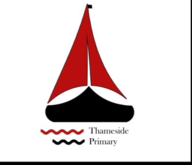 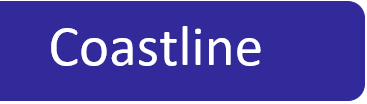 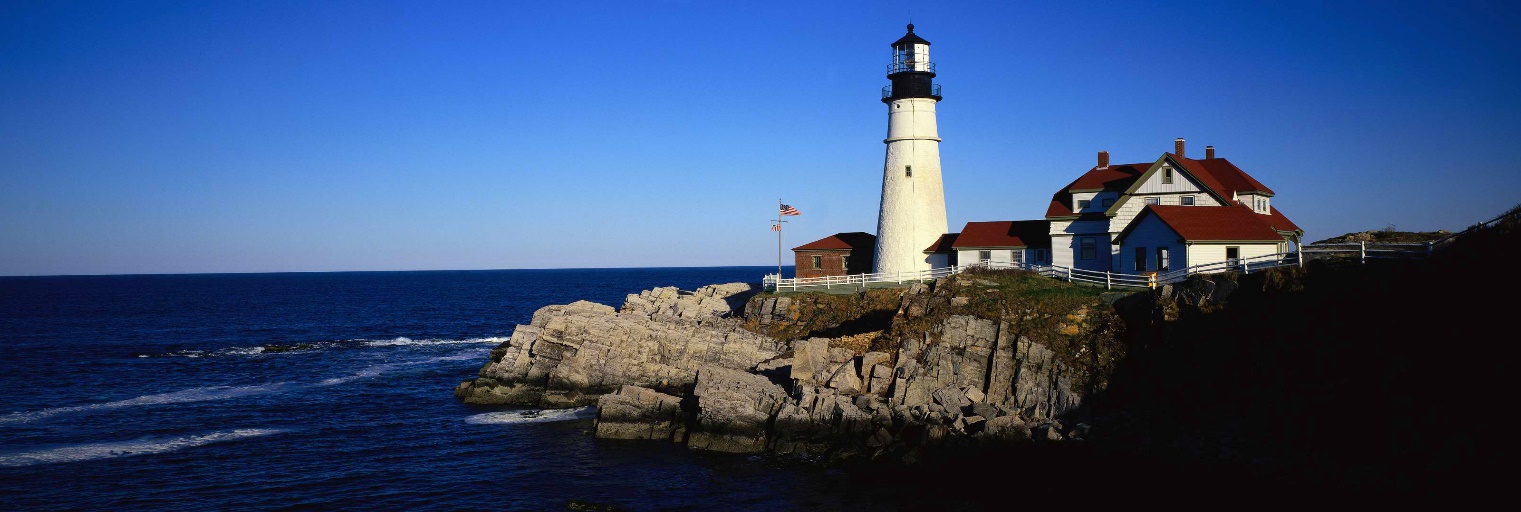 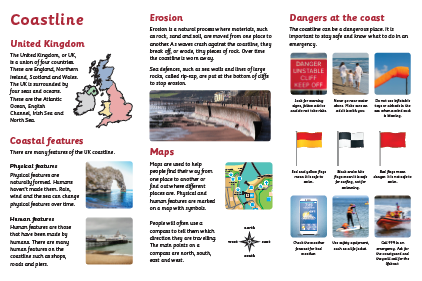 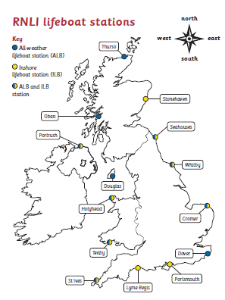 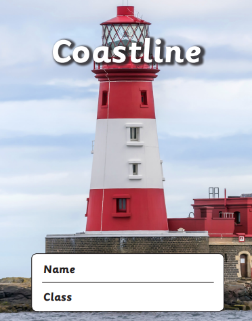 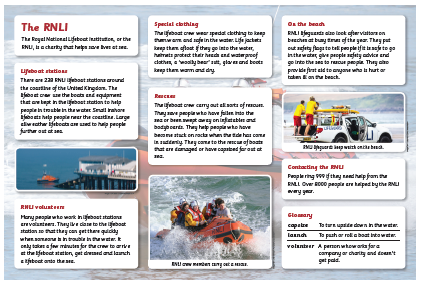 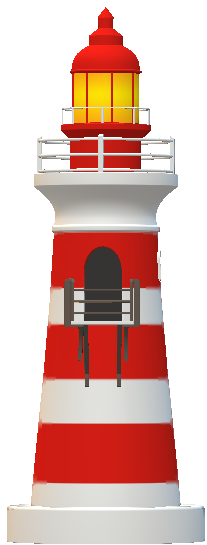 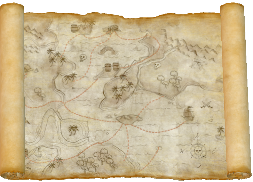 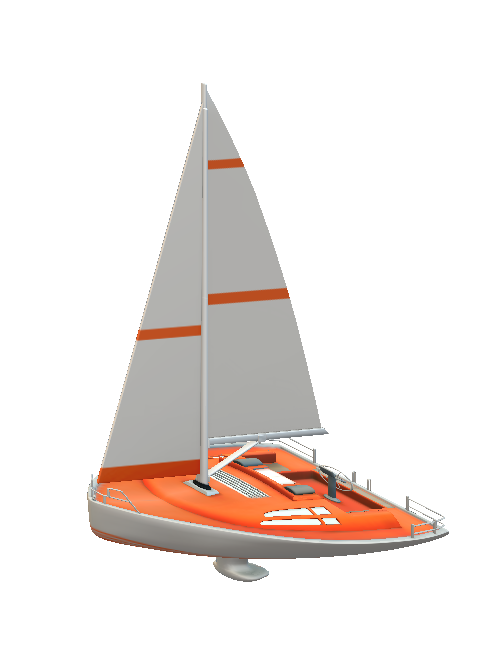 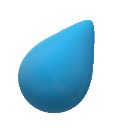 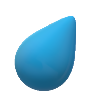 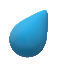 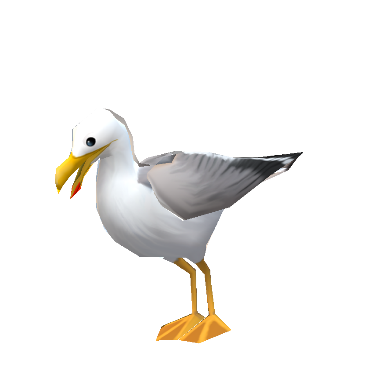 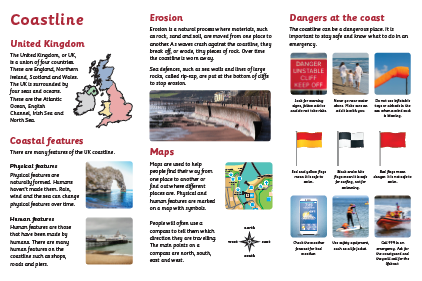 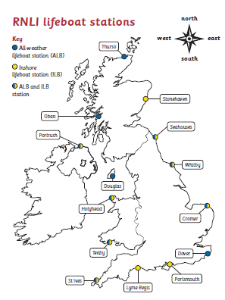 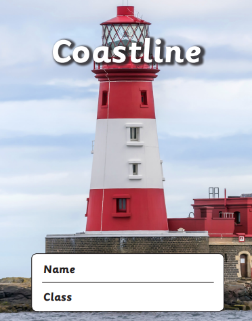 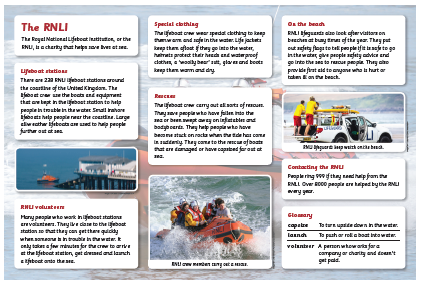 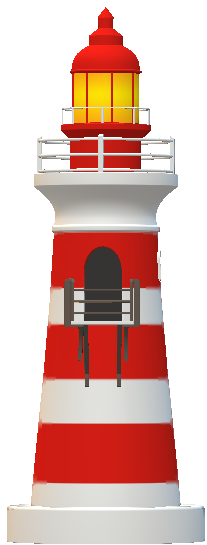 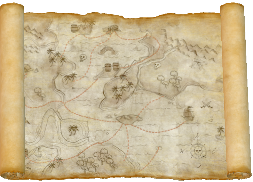 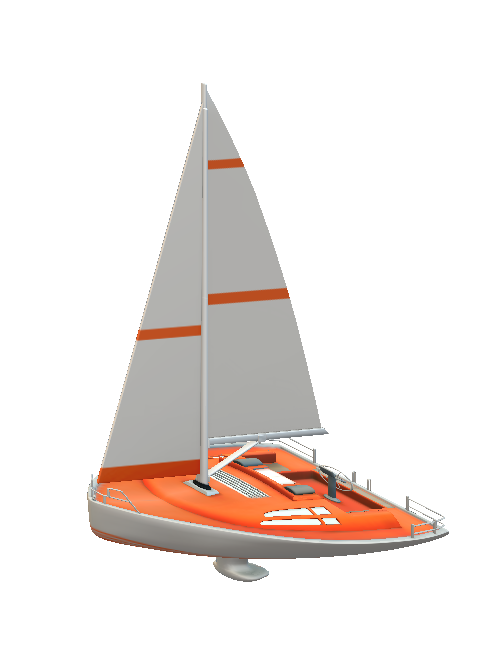 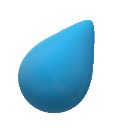 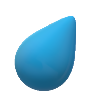 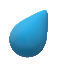 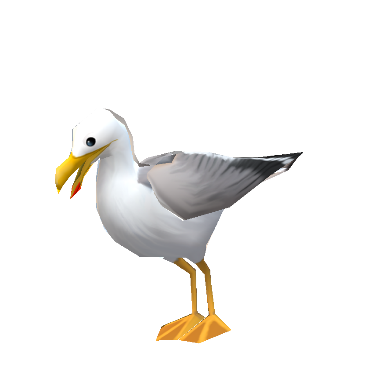 This half term in Year 2 we will be learning about physical and human features of the United Kingdom. We will use local maps to locate and name places along the River Thames and world maps to locate and name the oceans and continents. We will find out about the work of the RNLI, the organisations that keeps us safe at sea. We will find out about the life of Grace Darling in history. Science investigations will be linked to our watery theme. A pirate fun day will finish off this half term’s topic.MathsLiteracySciencePlace value
Fractions of shape and number
Addition and subtraction
Position and directionNarrative: Fantasy story
Biography:The life of Grace Darling
RNLI non-chronological report
Water poemsTesting materials - Sink or float
Plasticine boats
Making rafts that floatSeashore habitatsErosion investigationGrowing up
P.ER.E/PSHEMusicAthleticsRoundersCricketCaring for our worldStories Jesus toldFriendships: anti- bullyingFairness and communitiesGrowing up and changing.Sea shantiesResponding to music with sea and water themes.GeographyHistoryArt and DTRiver Thames – locating towns and cities
RNLI – locating stations around the UK
World map – locate continents, oceans, poles
Treasure maps – co-ordinatesFamous person or event - Grace DarlingRNLI timelineLocal history: Grays Beach present and pastPainting to music – ripple patterns
Observational drawing-shells.Collage-layers of the ocean.Raft building- designing and testing a product.
